РОССИЙСКАЯ ФЕДЕРАЦИЯИРКУТСКАЯ ОБЛАСТЬ БОДАЙБИНСКИЙ РАЙОН ДУМА БОДАЙБИНСКОГО ГОРОДСКОГО ПОСЕЛЕНИЯРЕШЕНИЕО внесении изменений в решение Думы Бодайбинского городского поселения от 19.12.2012 г. № 26-па «Об утверждении Генерального плана Бодайбинского муниципального образования»В целях обеспечения градостроительной деятельности на территории Бодайбинского муниципального образования, в соответствии со ст. 24 Градостроительного кодекса Российской Федерации, Федеральным законом от 06.10.2003 г. № 131-ФЗ «Об общих принципах организации местного самоуправления в Российской Федерации», руководствуясь Уставом Бодайбинского муниципального образования, Дума Бодайбинского городского поселенияРЕШИЛА:	1. Внести следующие изменения в Генеральный план Бодайбинского муниципального образования (далее – Генеральный план), утвержденные решением Думы Бодайбинского городского поселения от 27.06.2012 г. № 11-па «Об утверждении генерального плана Бодайбинского муниципального образования применительно к населенному пункту г. Бодайбо»:	- В части «Положение территориального развития» Генерального плана Графическую схему «Карта границ муниципального образования, населенного пункта и планируемого размещения объектов федерального, регионального и местного значений /фрагмент г. Бодайбо/ Марка ГП-1.1.» принять в новой редакции (прилагается);- В части «Материалы по обоснованию проекта» Генерального плана Графическую схему «Карта зон с особыми условиями использования и комплексной оценки территории /фрагмент      г. Бодайбо/ Марка ГП-6.1.» принять в новой редакции (прилагается);- в разделе 4 «Основные технико-экономические показатели» тома I Пояснительной записки к Генеральному плану таблицу «Основные технико-экономические показатели» принять в новой редакции:	2. Настоящее решение подлежит опубликованию в средствах массовой информации и размещению на официальном сайте администрации Бодайбинского городского поселения в сети «Интернет».ГЛАВА                                                                                                                                  А.В. ДУБКОВ28.04.2015 г. № 15-паг. Бодайбо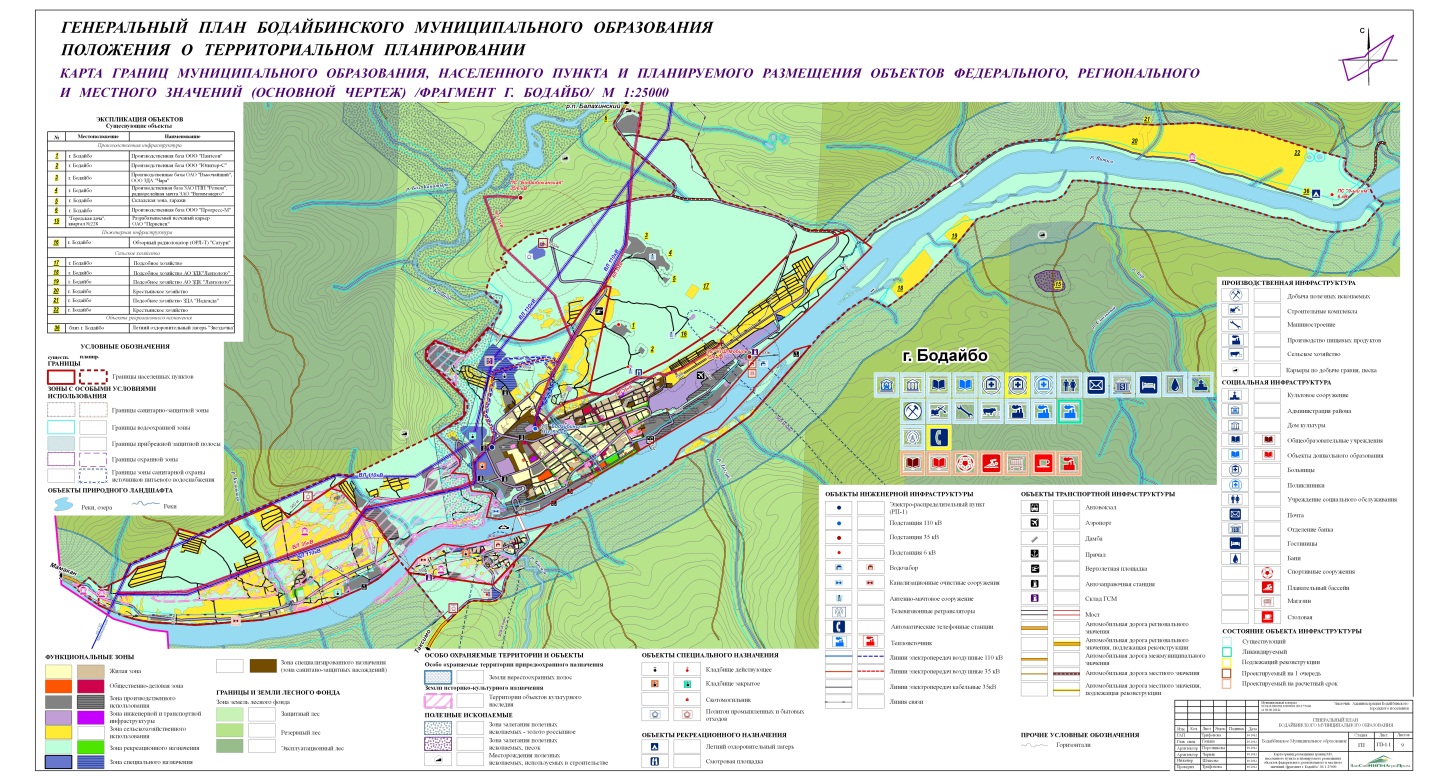 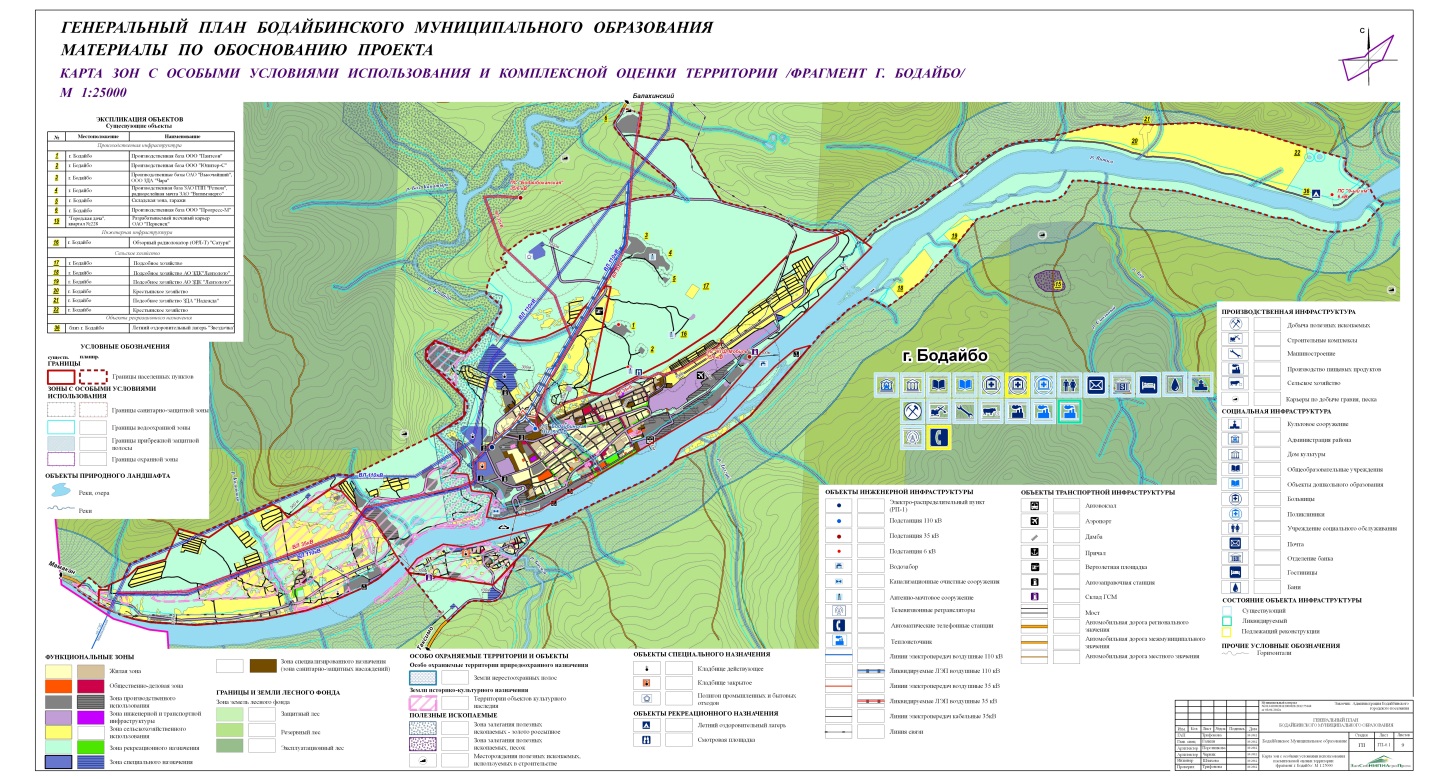 ПоказателиЕдиница измеренияСовременное состояние на 2012 г.Расчетный срок2032 г.1. Территория1. Территория1. Территория1. Территория1. Общая площадь земель в границах муниципального образованияга2670885,023670885,0в том числе:Населенные пункты2459,16499,3в т. ч. территории жилых зонга%380,4215,5433,66,6общественно-деловых зонга%38,51,553,530,8производственных зонга%168,04,7198,93зон инженерной и транспортнойинфраструктурыга%319,18,9415,286,4рекреационных зонга%100,72,8162,972,4зон сельскохозяйственногоиспользованияга%428,412,0816,9812,6зон специального назначенияга%65,51,881,271,21.2. Земли лесного фондага2075195,32051471,1В том числе:территории лесохозяйственного пользования1125605,21102262,0территории сельскохозяйственного использования1103,4713,5территории, отведенные для добычи полезных ископаемых6888,16888,1ценные леса (нерестоохранные полосы лесов)941587,0941587,0территории объектов историко-культурного наследия20,520,51.3. Земли особо охраняемых территорий га585021,0592593,0в т.ч - Витимский заповедник585021,0585021,0- памятники природы, природный резерват-7572,01.4. Земли водного фонда (р. Витим)га-8633,631.5.Земли промышленности, энергетики, транспорта, связи, радиовещания, телевидения, информатики, земли для обеспечения космической деятельности, земли обороны, безопасности и земли иного специального назначенияга109,3565,42. Население2. Население2. Население2. Население2.1. Численность населения Бодайбинского муниципального образования тыс. чел.15,518,02.2. Показатели естественного движения населения за годприросттыс. чел.0,3убыльтыс. чел.0,252.3. Показатели миграции населения за годприросттыс. чел.0,4убыльтыс. чел.0,22.4. Возрастная структура постоянного населениядети до 15 леттыс. чел.%3,321,23,720,8население в трудоспособном возрасте (мужчины 16-59, женщины 16-54 лет)тыс. чел.%10,165,211,765,0население старше трудоспособного возрастатыс. чел.%2,113,62,614,22.5. Численность занятого населения – всеготыс. чел.2,316,1из них в материальной (градообразующей) сферетыс. чел.% численности занятого населения6,541,97,965,8в т. ч. промышленностьто же4,241,64,840,0строительството же0,33,00,54,2внешний транспорт и связьто же0,55,00,54,2прочието же1,514,92,117,5в обслуживающей сферето же3,623,24,134,23. Жилищный фонд3. Жилищный фонд3. Жилищный фонд3. Жилищный фонд3.1. Жилищный фонд - всеготыс. м2 общей площади369,8430,2в т.ч. в государственной и муниципальной собственноститыс. м2 общей площади /% к общему объему жилищного фонда134,936,554,512,7частной собственностито же234,963,5375,787,33.2. Из общего объема жилищного фонда:в 3-6-этажных домахто же204,855,5340,279,1в малоэтажных домахто же165,044,590,020,9в т. ч. в малоэтажных жилых домах с приквартирными земельными участкамито же81,96,8в малоэтажных жилых домах в безусадебной застройкето же82,26,8в индивидуальных жилых домах с приусадебными земельными участкамито же475,939,73.3. Жилищный фонд со сверхнормативным износом то же83,822,725,863.4. Убыль жилищного фонда – всегото же--150,134,9из общего объема убыли жилищного фонда убыль по:техническому состояниютыс. м2 общей площади квартир% к объему убыли жилищного фонда--129,486,2организации санитарно-защитных зонто же--14,39,5реконструктивные мероприятиято же-6,44,33.5. Существующий сохраняемый жилищный фондтыс. м2 общей площади355,0219,73.6. Новое жилищное строительство – всегото же-210,5в т. ч. за счет средств федерального бюджета, средств бюджета субъекта РФ и местных бюджетовтыс. м2 общей площади квартир% к общему объему нового жилищного строительства20,79,8за счет средств населениято же189,890,23.7. Структура нового жилищного строительства по этажности:малоэтажноето же71,116,54-5-этажноето же139,432,43.8. Средняя обеспеченность населения общей площадью квартирм2/чел.23,823,94. Объекты социального и культурно-бытового обслуживания населения4. Объекты социального и культурно-бытового обслуживания населения4. Объекты социального и культурно-бытового обслуживания населения4. Объекты социального и культурно-бытового обслуживания населенияДетские дошкольные учреждения – всегона 1000 челместо66543227546Общеобразовательные школы – всегона 1000 чел.место20171306 186124Внешкольные учреждения – всегона 1000 чел.место1088108812Учреждения среднего профессионального образованияучащиеся600650Больницы – всегона 1000 чел.койка19512,6105021Поликлиники – всегона 1000 чел.посещений в смену40025,81 64232,8Станция скорой помощи автомобиль22Аптекаобъект77Молочная кухня - всего / на 1000 чел.м2 общей площади -93652Предприятия розничной торговли – всего/на 1000 чел.м2 торговой площади1119272222 429449Предприятия общественного питания – всего / на 1000 чел.место952612 39348Предприятия бытового обслуживания – всего / на 1000 чел.рабочее место17411334Клубы – всего / на 1000 чел.зрительское место464301 50030Библиотеки – всего / на 1000 чел.тыс. ед. хранения1107,1409/2318,2/4,6Спортивные залы – всего / на 1000 чел.м2 площади пола1438933 068,561Бассейны крытые и открытые – всего /на 1000 челм2 зеркала воды188121 02821Гостиницы – всего /на 1000 чел.тыс. местместо241,64008Отделения связи объект311Отделения банков, операционная кассаобъект665. Транспортная инфраструктура5. Транспортная инфраструктура5. Транспортная инфраструктура5. Транспортная инфраструктура5.1. Протяженность магистральных дорог поселениякм206,105180,0км5.2. Общая протяженность улично-дорожной сети г. Бодайбокм89125,05.3. Обеспеченность населения легковыми автомобилями (на 1000 жителей)автомобилей1502506. Инженерная инфраструктура и благоустройство территории6. Инженерная инфраструктура и благоустройство территории6. Инженерная инфраструктура и благоустройство территории6. Инженерная инфраструктура и благоустройство территории6.1. Водоснабжение6.1.1. Водопотребление - всеготыс. м3/сут.8,343,6в т. ч. на хозяйственно-питьевые нуждыто же 7,535,0на производственные нуждытыс. м3/сут.0,88,66.1.2. Среднесуточное водопотребление на 1 чел.л/сут.218875в т. ч. на хозяйственно-питьевые нуждыто же 1967006.1.3. Протяженность магистральных сетейкм82,9120,16.2. Канализация6.2.1. Общее поступление сточных вод - всеготыс. м3/сут.8,025,0в т. ч. хозяйственно-бытовые сточные водыто же 7,216,4производственные сточные водыто же 0,88,66.2.2. Производительность очистных сооружений канализациито же 10,025,06.2.3. Протяженность магистральных сетейкм42,370,36.2.4. Производительность очистных сооружений ливневой канализациитыс. м3/сут.-260,06.2.5. Протяженность магистральных сетей ливневой канализациикм-33,16.3. Электроснабжение6.3.1. Потребность в электроэнергии - всегомлн. кВт-ч/год132,7482,9в т. ч. на производственные нуждыто же 15,530,8на коммунально-бытовые нуждыто же 117,2452,16.3.2. Потребление электроэнергиина 1 чел. в годкВт-ч3 4559 658в т. ч. на коммунально-бытовые нуждыто же 3 0519 0426.3.3. Источники покрытия электронагрузок – центры питанияшт.456.3.4. Протяженность магистральных сетейкм40,649,66.4. Теплоснабжение6.4.1. Потребление тепламлн. Гкал/год0,531,5в т. ч. на коммунально-бытовые нуждыто же 0,110,36.4.2. Производительность централизованных источников теплоснабжения Гкал/ч91,31856.4.3. Производительность локальных источников теплоснабженияГкал/ч20626.4.4. Протяженность магистральных сетейкм35526.5. Связь6.5.1. Охват населения телевизионным вещанием% населения100,0100,06.5.2. Обеспеченность населения телефонной сетью общего пользованияномеров на 100 семей381006.6. Инженерная подготовка территории6.6.1. Защита территории от подтопления:площадьга-5,7подсыпкатыс. м3-71,06.6.2. Дренирование территориига-27,06.6.3. Засыпка карьеровтыс. м3-380,06.6.4. Регулирование русла ручьевкм-7,66.7. Санитарная очистка территории6.7.1. Объем бытовых отходовтыс. м3/год23,2548,16.7.2. Усовершенствованные свалки (полигоны)единицга--35,57. Ритуальное обслуживание населения7. Ритуальное обслуживание населения7. Ритуальное обслуживание населения7. Ритуальное обслуживание населения7.1. Общая площадь проектируемых кладбищга65,545,08. Охрана природы и рациональное природопользование8. Охрана природы и рациональное природопользование8. Охрана природы и рациональное природопользование8. Охрана природы и рациональное природопользование8.1. Объем выбросов вредных веществ в атмосферный воздухтыс. т/год3,6-8.2. Общий объем сброса загрязненных вод на рельефтыс. м3/год3,98,28.3. Рекультивация нарушенных территорийга-30,48.4. Территории, неблагополучные в экологическом отношениига293627628.5. Территории с уровнем шума свыше 65 Дбга115310488.6. Население, проживающее в санитарно-защитных зонахтыс. чел.5,12,98.7. Озеленение санитарно-защитных и водоохранных зон%778,51109,38.8. Защита почв и недрга-46,5